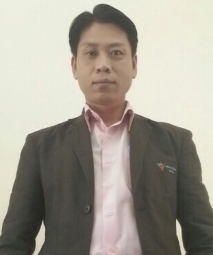  แบบฟอร์มการขอเผยแพร่ข้อมูลผ่านเว็บไซต์ของหน่วยงานในราชการบริหารส่วนกลางสำนักงานปลัดกระทรวงสาธารณสุขตามประกาศสำนักงานปลัดกระทรวงสาธารณสุขเรื่อง แนวทางการเผยแพร่ข้อมูลต่อสาธารณะผ่านเว็บไซต์ของหน่วยงาน สำหรับหน่วยงานในราชการบริหารส่วนกลางสำนักงานปลัดกระทรวงสาธารณสุขแบบฟอร์มการขอเผยแพร่ข้อมูลผ่านเว็บไซต์ของหน่วยงานในสังกัดสำนักงานปลัดกระทรวงสาธารณสุขชื่อหน่วยงาน :      สำนักงานสาธารณสุขอำเภอบ้านหลวง                                                      . วัน/เดือน/ปี :  6 ธันวาคม  2566                                                                              .หัวข้อ : MOIT 2 หน่วยงานมีการเปิดเผยแพร่ข้อมูลข่าวสารที่เป็นปัจจุบัน                                                     .                                                                                                                                                    .รายละเอียดข้อมูล (โดยสรุปหรือเอกสารแนบ)         1) ข้อมูลผู้บริหาร                                                 .         2) แบบฟอร์มการเผยแพร่ข้อมูลต่อสาธารณะผ่านเว็บไซต์                .Linkภายนอก: .......ไม่มี..........................................................................................................................................หมายเหตุ: ……………………………………………………………………………………………………………………….……………….......................................................................................................................................................................................ผู้รับผิดชอบการให้ข้อมูล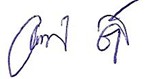 (นางดาวรุ่ง  งามสม)ตำแหน่ง เจ้าพนักงานสาธารณสุขชำนาญงาน                   วันที่ 6  เดือน ธันวาคม  พ.ศ. 2566ผู้อนุมัติรับรอง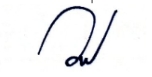 (นายวิชัย ศิริวรวัจน์ชัย)ตำแหน่ง สาธารณสุขอำเภอบ้านหลวง                   วันที่ 6  เดือน ธันวาคม  พ.ศ. 2566ผู้รับผิดชอบการนำข้อมูลขึ้นเผยแพร่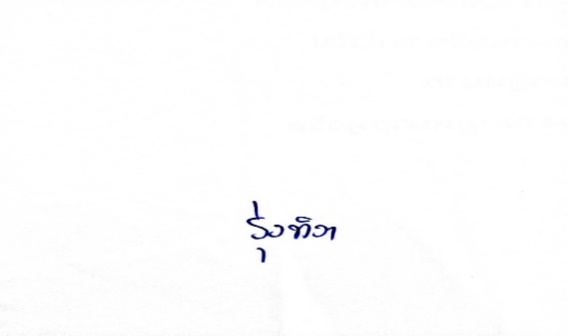 (นางสาวรุ่งทิวา เชื้อหอ)ตำแหน่งเจ้าพนักงานธุรการ                                                                   วันที่...6...เดือน..ธันวาคม...พ.ศ..2566ผู้รับผิดชอบการนำข้อมูลขึ้นเผยแพร่(นางสาวรุ่งทิวา เชื้อหอ)ตำแหน่งเจ้าพนักงานธุรการ                                                                   วันที่...6...เดือน..ธันวาคม...พ.ศ..2566